INDICAÇÃO Nº 438/2020Sugere ao Poder Executivo Municipal o recapeamento asfáltico de toda a sua extensão na Rua Caiapós no bairro Jardim São Francisco, neste município. Excelentíssimo Senhor Prefeito Municipal,            Nos termos do Art. 108 do Regimento Interno desta Casa de Leis, dirijo-me a Vossa Excelência para sugerir que, por intermédio do Setor competente, promova o recapeamento asfáltico de toda a sua na Rua Caiapós no bairro Jardim São Francisco, neste municípioJustificativa:Esta vereadora foi procurada por munícipes que moram nestas avenidas e conforme visita realizada “in loco”, pode constatar estado de degradação da malha asfáltica das referidas via pública, fato este que prejudica as condições de tráfego e potencializa a ocorrência de acidentes, bem como o surgimento de avarias nos veículos automotores que por esta via diariamente trafegam. Plenário “Dr. Tancredo Neves”, em 07 de Fevereiro de 2020.Germina Dottori-Vereadora PV-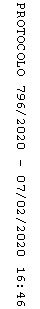 